1、样品要求合成材料是偶氮苯接枝类石墨相氮化碳或者接枝石墨烯。主要需要测这个材料的光响应，需要用到FT-IR和UV-vis。2、合成路径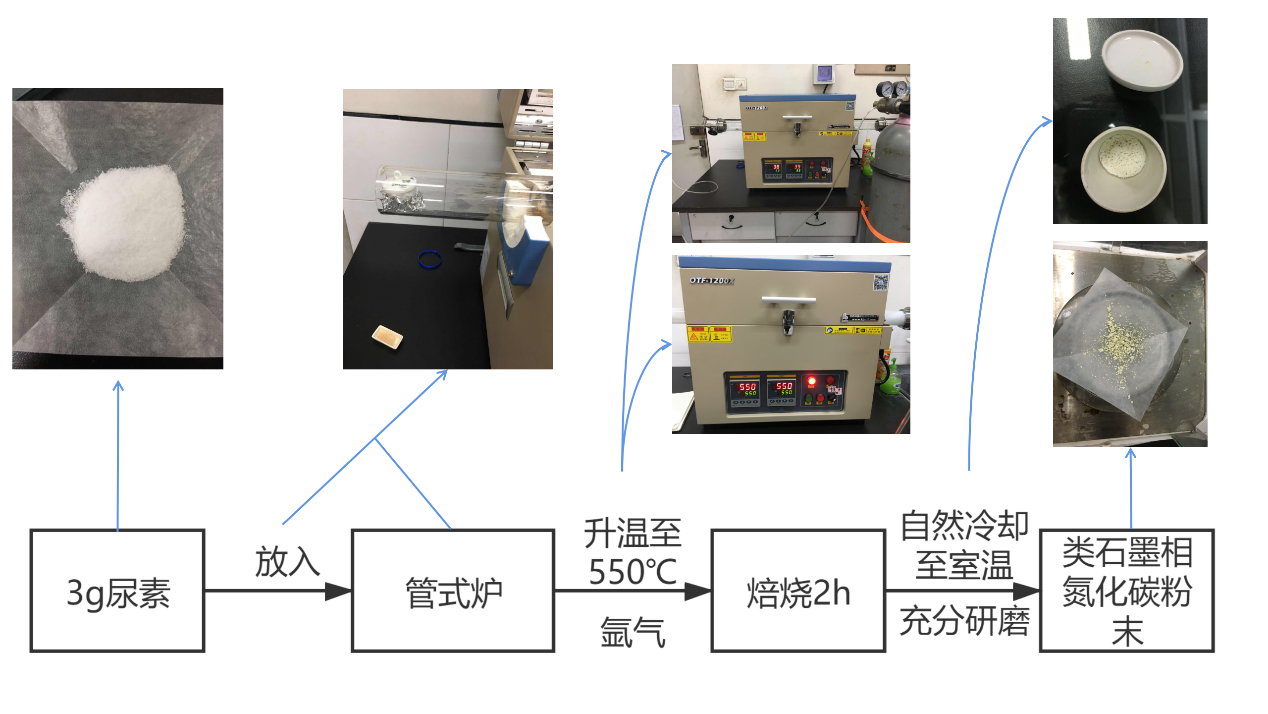 类石墨相氮化碳制备流程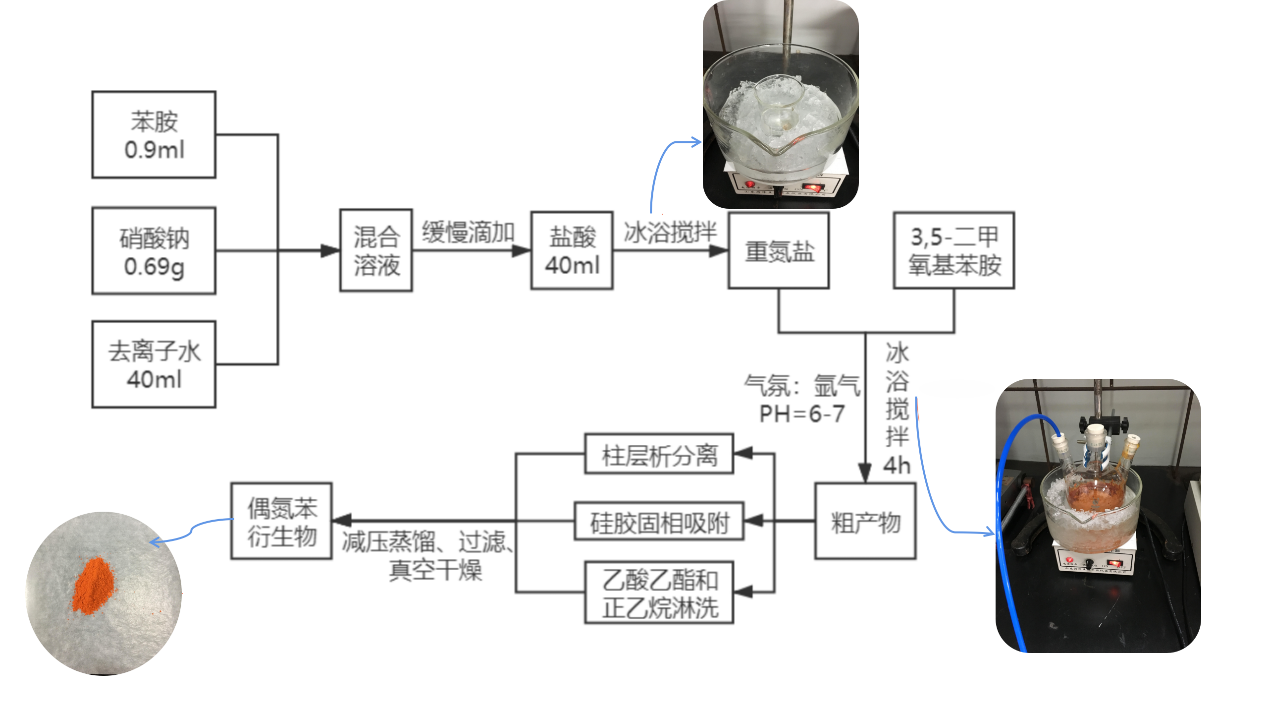 偶氮苯衍生物制备流程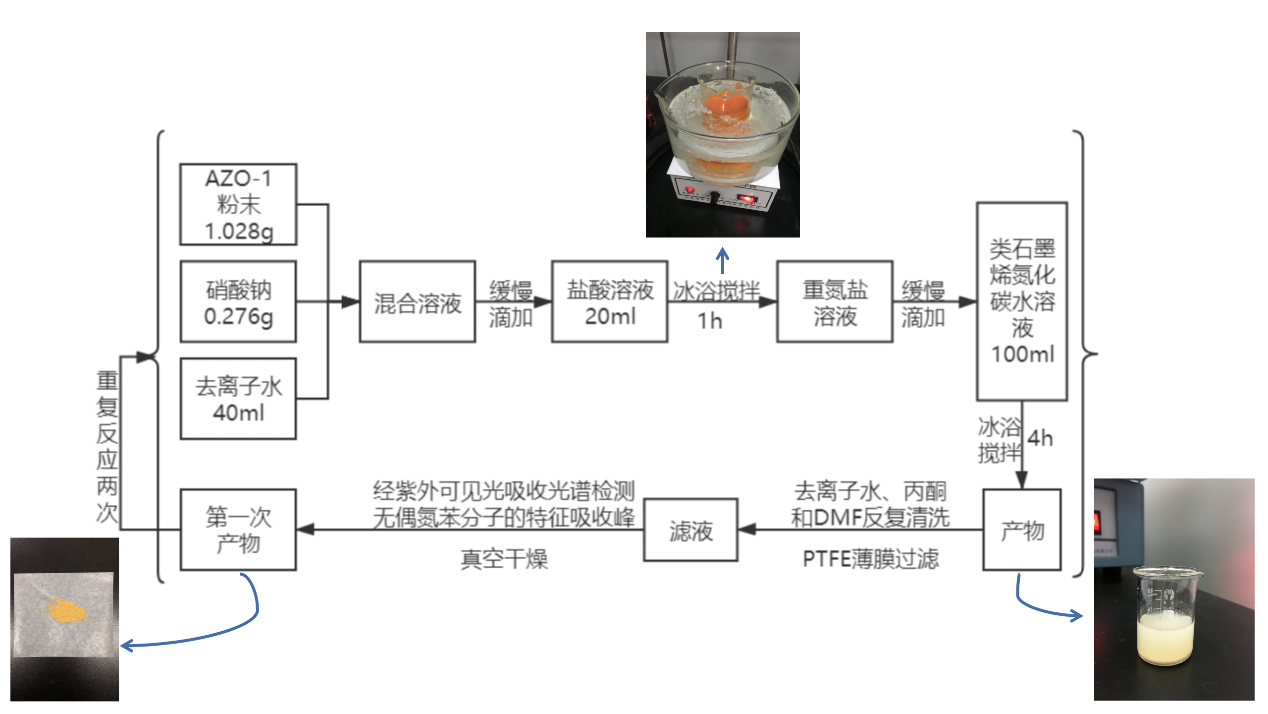 接枝杂化材料制备流程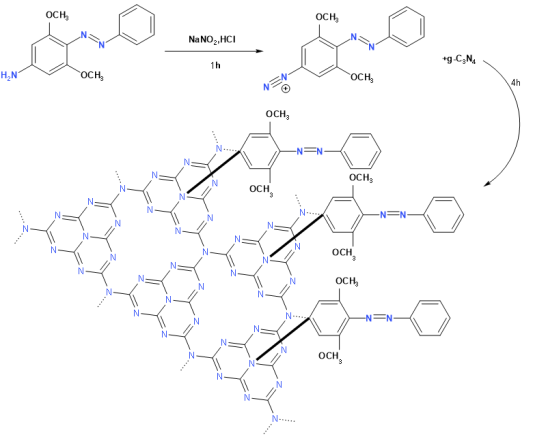 